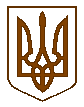 ТЕРНОПІЛЬСЬКА ЗАГАЛЬНООСВІТНЯ ШКОЛА І-ІІІ СТУПЕНІВ № 8ТЕРНОПІЛЬСЬКОЇ МІСЬКОЇ РАДИ ТЕРНОПІЛЬСЬКОЇ ОБЛАСТІ________________________________________________________________. Тернопіль, вул. Шкільна, 2,  тел. 22-55-04, 22-55-08, ін. код 14034008,МФО 820172, р/р UA758201720344230004000045548 в ДКСУ м. КиївН А К А З16.02.2024										№_____Про закріплення території обслуговуванняза Тернопільською загальноосвітньою школою І-ІІІ ступенів №8 на 2024-2025 навчальний рікКеруючись ст. 53 Конституції України, ст. 30 та 66 Закону України «Про освіту», ст. 8 Закону України «Про повну загальну середню освіту», Постановою Кабінету Міністрів України від 13.09.2017 № 684 «Про затвердження Порядку ведення обліку дітей дошкільного, шкільного віку та учнів», зі змінами і доповненнями, внесеними постановою Кабінету Міністрів України від 19.09.2018 № 806, наказом Міністерства освіти і науки України від 16.04.2018 р. № 367 «Про затвердження Порядку зарахування, відрахування та переведення учнів до державних та комунальних закладів освіти для здобуття повної загальної середньої освіти», на виконання рішення виконавчого комітету Тернопільської міської ради від 14.02.2024 № 246 «Про закріплення території обслуговування за закладами дошкільної та загальної середньої освіти на 2024 - 2025 навчальний рік», наказом управління освіти і науки Тернопільської міської ради від  14.02.2024 р. №44 «Про закріплення території обслуговування за закладами дошкільної та загальної середньої освіти на 2024-2025 навчальний рік», з метою забезпечення здобуття повної загальної середньої освіти та підготовки дітей до навчання в школіНАКАЗУЮ:Заступнику директора з навчально-виховної роботи Шейці Л.Я.Забезпечити організацію освітнього процесу з дотриманням вимог законодавства щодо доступності, обов’язковості та законних інтересів здобувачів освіти.Оприлюднити інформацію про територію обслуговування, закріплену за закладом на сайті школи. (Додаток 1)Розпочати електронну реєстрацію та приймання документів для  зарахування до 1 класу з 01 березня 2024 року з використанням інформаційної системи управління освітою (ІСУО ПЗ «Електронна реєстрація в заклади загальної середньої освіти»).Проводити систематичну роботу в ІСУО ПЗ «КУРС: Школа» та підтримувати базу даних про учнів в актуальному стані.2. 	Заступнику директора з навчально-виховної роботи Кравчук Л.Д.2.1.	Проводити систематичну роботу в інформаційній системі управління освітою (ІСУО ПЗ «КУРС: Школа») та підтримувати базу даних в актуальному стані.2.2.	Не пізніше 05 вересня, внести відомості в інформаційну систему управління освітою (ІСУО) про місце реєстрації та проживання учнів.3.	Контроль за виконанням наказу залишаю за собою.Директор школи					Галина ПІДГАЙНАЛюдмила ШейкаДодаток 1до наказу від 16.02.2024 №____Переліквулиць, які закріплені за територією обслуговування школиІвана Гавдиди, Микулинецька (за „Ватрою”), пров. Микулинецький, Кирила Студинського, Шкільна, пров. Шкільний, Василя Ярмуша, Козацька, Микулинецька-бічна, Молодіжна, Фестивальна, пров. Садовий, Сидора Голубовича, Никифора ГірнякаАндрія ПушкаряВасиля СліпакаМихайла Цимбалістого